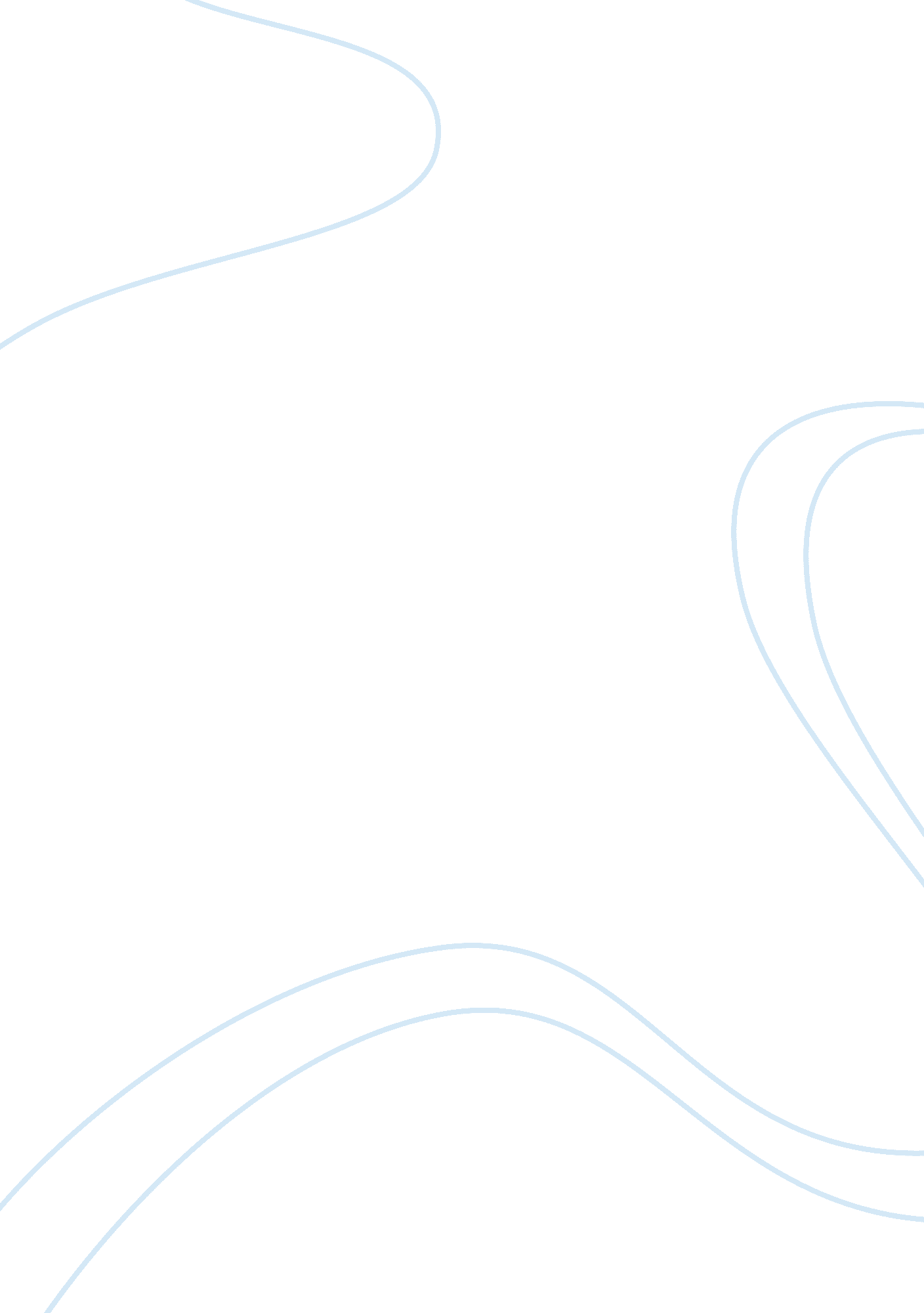 Good example of health organizations essayBusiness, Organization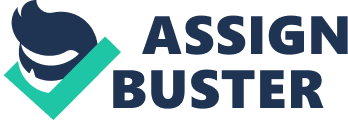 In the United States, health organizations are organized to the promotion of patient care and conducting scientific research. They include both profit and non-profit health organizations. For-profit health organizations, they offer profitable medical services to the community. The notable example is Becker healthcare in United States. The hospitals decide the services they are likely to offer depending the anticipated profits. In the profit health organization system, general hospitals are not compelled to provide a standard range of services. However, most of the profit hospitals specialize in their services. For instance, the method the hospitals adopt and the degree to which they employ them affect their tax policy and quality of care. In addition, the profit making health institutions are more careful with patient mix than non-profit hospitals. 
In contrast to profit making organizations, almost two-thirds of all United States hospitals are non-profit institutions. The non-profit health organizations operate on different legal regulations such as Sinai Medical Center. First, these institutions enjoy the amnesty of both income and profit tax exemptions. In non- profit health organization system, the general hospitals treat patients according to the mix of needs. On the other hand, non-profit health institutions operate under the same health rules with the profit oriented hospitals. For instance, Sharp Health Care in California has received recognition for its high-quality patient care. In addition, non-profit health institutions hire staff with the same qualification, experience and ethical obligations. 
In conclusion, non-profit hospitals provide more charitable health care services to their community. For example, non-profit institutions include Cedars Sinai Medical Care Foundation. First, these organizations are mostly compelled to conduct research and public health education. Secondly, the organizations boards comprise of the physicians, local community and the hospital representatives. References Barr, D. A. (2011). Introduction to U. S. health policy: The organization, financing, and delivery of health care in America. Baltimore: Johns Hopkins University Press. 
Nighohossian, J., Gan, L., & Texas A & M University, (2013). Ownership and Health Care. 
Scott, W. R., Ruef, M., Mendel, P. J., & Caronna, C. A. (2000). Institutional change and healthcare organizations: From professional dominance to managed care. Chicago, IL: University of Chicago Press. 